SENTIDOS DE LA VOTACIÓN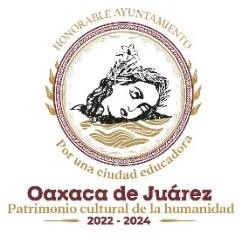 EXTRAORDINARIA	FECHA:SIMBOLOGÍA DE LA VOTACIÓN: (√) A FAVOR	(X) EN CONTRACLAVES DE VOTACIÓNHONORABLE AYUNTAMIENTO DE OAXACA DE JUÁREZ 2022-2024SECRETARÍA MUNICIPALN.P.NOMBRE DEL CONCEJALFORMAFORMAFORMAASUNTOS EN CARTERAASUNTOS EN CARTERAASUNTOS EN CARTERAASUNTOS EN CARTERAASUNTOS EN CARTERAASUNTOS EN CARTERAASUNTOS EN CARTERAASUNTOS EN CARTERADICTÁMENES DE COMISIONESDICTÁMENES DE COMISIONESDICTÁMENES DE COMISIONESDICTÁMENES DE COMISIONESDICTÁMENES DE COMISIONESDICTÁMENES DE COMISIONESDICTÁMENES DE COMISIONESDICTÁMENES DE COMISIONESDICTÁMENES DE COMISIONESDICTÁMENES DE COMISIONESDICTÁMENES DE COMISIONESDICTÁMENES DE COMISIONESN.P.NOMBRE DEL CONCEJAL1231121C. FRANCISCO MARTÍNEZ NERI√√√√√√2C. NANCY BELEM MOTA FIGUEROA√√√√√√3C. JORGE CASTRO CAMPOS√√√√√√4C. JUDITH CARREÑO HERNÁNDEZ√√√√√√5C. RENÉ RICARDEZ LIMÓN√√√√√√6C. ADRIANA MORALES SÁNCHEZ√√√√√√7C. PAVEL RENATO LÓPEZ GÓMEZ8C. DEYANIRA ALTAMIRANO GÓMEZ√√√√√√9C. ISMAEL CRUZ GAYTÁN√√√√√√10C. CLAUDIA TAPIA NOLASCO√√√√√√11C. IRASEMA AQUINO GONZÁLEZ√√√√√√12C. JESÚS JOAQUÍN GALGUERA GÓMEZ13C. MIRNA LÓPEZ TORRES√√√√√X14C. PABLO ALBERTO RAMÍREZ PUGA DOMÍNGUEZ√√√√√√15C. JOCABED BETANZOS VELÁZQUEZ√√√√√√16C. JUAN RAFAEL ROSAS HERRERA√√√√XXTIPONUMDOCUMENTOFORMA1ORDEN DEL DÍAFORMA2DISPENSA DE LECTURA DE ACTASFORMA3CONTENIDO DE ACTASASUNTOS EN CARTERA1PUNTO DE ACUERDO RGET/PA/002/2023ASUNTOS EN CARTERAASUNTOS EN CARTERAASUNTOS EN CARTERAASUNTOS EN CARTERAASUNTOS EN CARTERADICTÁMENES DE COMISIONES1CMyCVP/003/2023DICTÁMENES DE COMISIONES2CMyCVP/004/2023DICTÁMENES DE COMISIONESDICTÁMENES DE COMISIONESDICTÁMENES DE COMISIONESDICTÁMENES DE COMISIONESDICTÁMENES DE COMISIONES